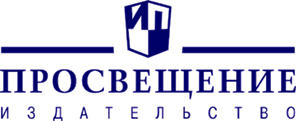 Информационное письмоУважаемые коллеги!Издательство «Просвещение» в целях оказания методической поддержки педагогическому сообществу субъектов Российской Федерации проводит вебинары на которых освещается широкий круг образовательной проблематики.Приглашаем к участию в интернет-мероприятиях руководителей образовательных организаций, специалистов предметных кафедр и кабинетов организаций системы дополнительного профессионального образования, методистов муниципальных методических служб, библиотекарей, учителей и воспитателей.Для участия в вебинаре необходимо перейти по указанной ссылке и заполнить форму «Зарегистрироваться на мероприятие». На указанный вами e-mail придет письмо с персональной ссылкой для входа на вебинар, по которой вам нужно будет пройти в назначенный час начала онлайн-встречи (время начала вебинара московское, рекомендуем выйти в Сеть за 15 минут). Участие в вебинаре бесплатное.Всем слушателям вебинара будет доступна ссылка для бесплатного скачивания в электронном виде Сертификата участника вебинара.Предлагаем вам ознакомиться с расписанием вебинаров на апрель 2016 года.08.04.2016 10:00–12:00ИсторияНепростые проблемы новейшей истории на примере УМК «Сферы. Всеобщая история. 9 класс»Белоусов Лев Сергеевич, доктор исторических наук, профессор, заведующий кафедрой новой и новейшей истории стран Европы и Америки исторического факультета Московского государственного университета им. М. В. Ломоносова. Главный редактор журнала «Вестник Российского международного олимпийского университета».
Ссылка для участия: https://events.webinar.ru/9331/28685 08.04.2016 12:00–14:00БиологияУМК «Сферы. Биология (5–9, 10–11)» для успешной подготовки к итоговой аттестацииБезух Ксения Евгеньевна, кандидат биологических наук, доцент кафедры физиологии и зоологии ЯГПУ, председатель предметной комиссии ЕГЭ по биологии Ярославской области;Власова Елена Александровна, кандидат педагогических наук, доцент кафедры медицины, биологии, теории и методики обучения биологии, соавтор УМК «Сферы»;Сухорукова Людмила Николаевна, доктор педагогических наук, профессор ЯГПУ, ведущий автор УМК  «Сферы».Ссылка для участия: https://events.webinar.ru/9331/28649 11.04.2016 16:00–18:00ИсторияДидактические возможности современной открытой образовательной среды: организация работы с мультимедийной информацией на уроках историиТороп Валерия Валерьевна, кандидат исторических наук, доцент Московского института открытого образования, автор пособий к УМК «История России» под ред. А. В. Торкунова.Ссылка для участия: https://events.webinar.ru/9331/3018512.04.2016 14:00–16:00Начальная школаКак помочь ученику успешно справиться с ВПР  по окружающему миру? Как предупредить типичные трудности и ошибки?Демидова Марина Юрьевна, кандидат педагогических наук, руководитель центра педагогических измерений ФГБНУ «ФИПИ».Ссылка для участия: https://events.webinar.ru/9331/28827 12.04.2016 16:00–18:00Русский языкГоворим правильно – рекомендации по формированию культуры речи у школьниковМалыгина Лидия Евгеньевна,  кандидат филологических наук, доцент кафедры стилистики русского языка факультета журналистики Московского государственного университета им. М. В. Ломоносова.Ссылка для участия: https://events.webinar.ru/9331/3019913.04.2016 14.00-16.00«Цикл вебинаров «Формируем навыки XXI века». «Формируем базовые навыки. Финансовая грамотность: результаты и оценки, проблемы, решения»Рутковская Елена Лазаревна, старший научный сотрудник Института стратегии развития образования РАО.Ссылка для участия: https://events.webinar.ru/9331/31399 14.04.2016 10:00–12:00ИсторияЗапад и Восток в эпоху Средневековья: новые научные подходы и школьные учебникиВедюшкин Владимир Александрович, кандидат исторических наук, старший научный сотрудник Института всеобщей истории РАН, член-корреспондент Мадридской Королевской академии геральдики и генеалогии.Ссылка для участия: https://events.webinar.ru/9331/28841 15.04.2016 12:00–14:00Начальная школаДостижение образовательных результатов НОО. Формирование основ читательской самостоятельности младших школьников средствами УМК «Русский язык», авторов В. П. Канакина, В. Г. ГорецкийТюрина Наталья Петровна, методист редакции русского языка и литературного чтения Центра начального образования издательства «Просвещение». Ссылка для участия: https://events.webinar.ru/9331/28767 18.04.2016 11:00–13:00Начальная школаРесурсы УМК  издательства «Просвещение» для формирования информационных умений у младших школьников. Работа с текстом. Часть 3Бойкина Марина Викторовна, старший преподаватель кафедры начального образования Санкт-Петербургской академии постдипломного педагогического образования, соавтор УМК «Литературное чтение»; Дигина Алла Георгиевна, заместитель руководителя центра начального образования издательства «Просвещение». Ссылка для участия: https://events.webinar.ru/9331/28863 18.04.2016 14:00–15:00ГеографияИсследовательская работа учащихся в рамках курса географии. Опыт по апробации ФГОС 2.0Баринов Сергей Леонидович, кандидат географических наук, научный сотрудник центра социально-экономического развития школы Института образования НИУ Высшая школа экономикиСсылка для участия: https://events.webinar.ru/9331/3020718.04.2016 15:00–17:00ОРКСЭФормирование УУД на уроках ОРКСЭРазумовская Маргарита Михайловна, профессор, доктор педагогических наук, отличник народного просвещения, Лауреат премии Правительства РФ по школьному образованию, автор более 200 работ, которые позволили вывести изучение русского языка на более высокий уровень.Ссылка для участия: https://events.webinar.ru/9331/28915 19.04.2016 11:00–13:00Цикл вебинаров «Формируем навыки XXI века». Формируем ключевые компетенции и личностные характеристики. Ценностные установки и моральная компетентность школьников: результаты и оценки, проблемы, решенияЛогинова Ольга Борисовна, научный консультант Научно-образовательного центра издательства «Просвещение».Ссылка для участия: https://events.webinar.ru/9331/28920 19.04.2016 16:00–18:00Английский языкОсобенности первого года обучения английскому языку в начальной школе: технология взаимосвязанного обучения произносительной стороне речи и чтению по транскрипцииПастухова Светлана Анатольевна, член авторского коллектива линии УМК “English 2–11”.Ссылка для участия: https://events.webinar.ru/9331/3020920.04.2016 12:00–14:00Начальная школаОсвоение предметных универсальных знаний и умений на уроках технологии во 2 классеЛутцева Елена Андреевна, профессор кафедры начального и дошкольного образования ФГАОУ ДПО «Академия повышения квалификации и профессиональной переподготовки  работников  образования», кандидат педагогических наук. Ссылка для участия: https://events.webinar.ru/9331/31841 20.04.2016 14:00–16:00ОбществознаниеВозможности учебников обществознания (линия Л. Н. Боголюбова) в подготовке к ОГЭ и ЕГЭЛазебникова Анна Юрьевна,  доктор педагогических наук, член-корреспондент РАО, заведующая центром социально-гуманитарного образования ИСМО РАО, главный редактор журнала «Преподавание истории и обществознания в школе», автор учебников по  обществознанию УМК А.Н. Боголюбова.Ссылка для участия: https://events.webinar.ru/9331/3021721.04.2016 15:00–17:00МузыкаЦикл вебинаров «Учебник на уроке музыки: аргументы ЗА и ПРОТИВ»Суслова Нелли Вячеславовна, кандидат педагогических наук, методист Центра художественно-эстетического и физического образования издательства «Просвещение».Ссылка для участия: https://events.webinar.ru/9331/3021922.04.2016 11:00–13:00Начальная школаРесурсы предметной линии «Математика» авторов Г. В. Дорофеева, Т. Н. Мираковой для формирования и развития основ логического мышления обучающихсяСтавцева Дина Александровна, ведущий методист редакции естественно-математических предметов Центра начального образования издательства «Просвещение». Ссылка для участия: https://events.webinar.ru/9331/28922 22.04.2016 14:00–16:00Французский языкВсероссийская олимпиада школьников по французскому языку: итоги 2015-2016 годаБубнова Галина Ильинична, доктор филологических наук, заведующая кафедрой французского языка факультета иностранных языков и регионоведения Московского государственного университета им. М. В. Ломоносова, председатель центрально-методической комиссии Всероссийской олимпиады школьников по французскому языку. Ссылка для участия: https://events.webinar.ru/9331/28928 25.04.2016 11:00–13:00Начальная школаПроектирование  современного урока. Проектирование урока с использованием электронных форм учебника (УМК «Школа России»)Карацуба Ольга Владимировна, ведущий методист редакции естественно-математических предметов Центра начального образования издательства «Просвещение». Ссылка для участия: https://events.webinar.ru/9331/28934 25.04.2016 14:00–16:00ИсторияПодготовка к итоговой аттестации средствами УМК издательства «Просвещение»Артасов Игорь Анатольевич, победитель конкурса лучших учителей в рамках ПНПО в 2007 г., с 2011 г. руководитель группы разработчиков контрольных измерительных материалов ОГЭ по истории, с 2012 г. заместитель председателя Федеральной комиссии разработчиков контрольных измерительных материалов ЕГЭ по истории в Федеральном институте педагогических измерений (ФИПИ). Ссылка для участия: https://events.webinar.ru/9331/30289 26.04.2016 12:00–14:00Цикл вебинаров «Формируем навыки XXI века». Формируем ключевые компетенции и личностные характеристики. Самостоятельное пополнение, перенос и интеграция знаний. Разрешение проблем. Навыки проектно-исследовательской деятельности. Любознательность и инициативность. Критическое мышление, креативность, инновационность. Результаты и оценки, проблемы, решенияЛогинова Ольга Борисовна, научный консультант Научно-образовательного центра издательства «Просвещение».Ссылка для участия: https://events.webinar.ru/9331/28940 26.04.2016 14:00–16:00ФизикаРасширение предметной ИОС с применением компьютерных технологий в образовательном процессе на примере УМК «Сферы. Физика (7–9)»Белага Виктория Владимировна, кандидат физико-математических наук, ведущий научный сотрудник Объединенного института ядерных исследований, г. Дубна. Автор более 100 научных работ в области физики высоких энергий. Участник нескольких крупнейших международных сотрудничеств в области физики высоких энергий.Ссылка для участия: https://events.webinar.ru/9331/28944 26.04.2016 16:00–18:00МатематикаСтепенная функция и её свойстваЛахова Наталья Викторовна, автор серии «Быстро и эффективно. Математика за 7 занятий». Ссылка для участия: https://events.webinar.ru/9331/28948 27.04.2016 13:00–15:00ХимияОпыт учителя: Современный  УМК по химии в помощь учителю для реализации системно-деятельностного подхода в учебном процессеТараканова Наталья Алексеевна, автор пособий по химии издательства «Просвещение», учитель химии школы № 5 г. Калуги.Ссылка для участия: https://events.webinar.ru/9331/28950 28.04.2016 14:00–16:00Физическая культураРабота с электронными учебниками по физической культуреРычева Ольга Александровна, методист Центра художественно-эстетического и физического образования издательства «Просвещение».Ссылка для участия: https://events.webinar.ru/9331/28952 28.04.2016 16:00–18:00БиологияСовершенствование УМК «Линия жизни» с учетом примерной основной образовательной программы основного общего образованияСуматохин Сергей Витальевич, доктор педагогических наук, заместитель директора по научной работе «Московского городского педагогического университета», соавтор линии УМК по биологии «Линия жизни». Ссылка для участия: https://events.webinar.ru/9331/28958 29 04.2016 12:00–14:00Дошкольное образование/начальная школаРеализация Основной образовательной программы детского сада  в форме образовательного предложения для целой группы с использованием ПМК «Преемственность»Горбунова Татьяна Александровна, ведущий методист редакции дошкольного образования.Ссылка для участия: https://events.webinar.ru/9331/28974 29.04.2016 14:00–16:00Английский языкТехнология обучения грамматике» с УМК «Звездный английский» 2–11Мильруд Радислав Петрович,  доктор педагогических наук, профессор кафедры «Международная профессиональная и научная коммуникация» Тамбовского государственного технического университета, автор линии УМК «Английский язык» («Звёздный английский»).Ссылка для участия: https://events.webinar.ru/9331/28980 